Усл. 2715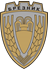 ОБЩИНА  БРЕЗНИКВх.№ .........................…………………………..20….. г. ДОКМЕТАНА ОБЩИНА БРЕЗНИКЗАЯВЛЕНИЕЗА ИЗДАВАНЕ НА ДУБЛИКАТ на РАЗРЕШЕНИЕ ЗА ТАКСИМЕТРОВ ПРЕВОЗ НА ПЪТНИЦИ (На основание Наредба № 34 за таксиметров превоз на пътници на министъра на транспорта (обн., ДВ, бр. 109 от 14.12.1999 г.) - чл. 24)1......................................................................................................,тел. ...................../име: собствено, бащино, фамилно/Адрес за кореспонденция: .......................................................................................................................................гр./с.ж.к., бул., ул., сграда, №, вх., ет., ап., представител на фирма ………………..……………………………..……………………..…., ЕИК ……………………………Господин Кмет,Желая да ми бъде издаден дубликат на  разрешение за таксиметров превоз на пътници. Това се  налага  по  следната  причина: ……………………………………………………………………………………………………………………………………………………………………………………………………………………………………………………………………………………………………………………………… За 20…..год, имах издадено разрешително  №………./………….20….г./ Не си спомням  номера/ПРИЛАГАМ ИЗИСКУЕМИТЕ ДОКУМЕНТИ:……………………………………………………………………………………………………………………………………………………………………………………………………………………………………………………………………………………………………………………………..Такса: без такса Срок за изпълнение: 3дниЗаявявам желанието си издаденият индивидуален административен акт да бъде получен: Чрез лицензиран пощенски оператор на адрес: .................................................................... ........................................., като декларирам, че пощенските разходи са за моя сметка, платими при получаването му за вътрешни пощенски пратки, и съм съгласен документите да бъдат пренасяни за служебни цели. Индивидуалният административен акт да бъде изпратен: като вътрешна препоръчана пощенска пратка като вътрешна куриерска пратка като международна препоръчана пощенска пратка лично /на гишето за административно обслужване/ по електронен път на e - mail ………………………………………………………………………………………………….…………Община БрезникБанкова сметка : BG46STSA93008423552400,	BIC: STSABGSF,	Банка ДСК ЕАД гр.Брезниквид плащане 448007 - общинска такса за административни услугиС уважение:  ………………………………. ЗАБЕЛЕЖКА: Заявлението може да бъде представено на гише, по пощата или по електронен път